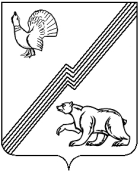 АДМИНИСТРАЦИЯ ГОРОДА ЮГОРСКАХанты-Мансийского автономного округа - ЮгрыПОСТАНОВЛЕНИЕот 11 ноября 2022 года 								      № 2367-п
О внесении изменений в постановление администрации города Югорска от 30.10.2018 № 3001 «О муниципальной программе города Югорска «Культурное пространство»В соответствии с постановлением администрации города Югорска                         от 03.11.2021 № 2096-п «О порядке принятия решения о разработке муниципальных программ города Югорска, их формирования, утверждения и реализации»:1. Внести в приложение к постановлению администрации города Югорска от 30.10.2018 № 3001 «О муниципальной программе города Югорска «Культурное пространство» (с изменениями от 29.04.2019 № 890,  от 10.10.2019 № 2193, от 06.11.2019 № 2398, от 23.12.2019 № 2754,                         от 24.12.2019 № 2776, от 28.09.2020 № 1380, от 21.12.2020 № 1904,                          от 22.12.2020 № 1928, от 26.04.2021 № 590-п, от 21.05.2021 № 842-п,                           от 24.09.2021 № 1788-п, от 15.11.2021 № 2163-п, от 20.12.2021 № 2439-п,                      от 03.03.2022 № 381-п, от 10.08.2022 № 1714-п) следующие изменения:1.1. Строки «Портфели проектов, проекты, входящие в состав муниципальной программы, параметры их финансового обеспечения», «Параметры финансового обеспечения муниципальной программы» паспорта муниципальной программы изложить в следующей редакции:   «»;«».1.2. Таблицы 2,3 изложить в новой редакции (приложение).2. Опубликовать постановление в официальном печатном издании города Югорска, разместить на официальном сайте органов местного самоуправления города Югорска и в государственной автоматизированной системе «Управление».3. Настоящее постановление вступает в силу после его официального опубликования.4. Контроль за выполнением постановления возложить на заместителя главы города Югорска Л.И. Носкову.Глава города Югорска                            	                                      А.Ю. ХарловПриложениек постановлениюадминистрации города Югорскаот 11 ноября 2022 года  № 2367-пТаблица 2Распределение финансовых ресурсов муниципальной программы (по годам)Таблица 3Мероприятия, реализуемые на принципах проектного управленияПортфели проектов, проекты, входящие в состав муниципальной программы, параметры их финансового обеспеченияНациональный проект «Культура»портфель проектов «Культура» - 35 605,9 тыс. рублей:региональный проект «Культурная среда» -  29 905,9 тыс. рублей;региональный проект «Творческие люди» -  0,0 тыс. рублей;региональный проект «Цифровая культура» -            5 700,0 тыс. рублей.Муниципальный проект «Музейно-туристический комплекс «Ворота в Югру» - 23 100,0 тыс. рублей.Параметры финансового обеспечения муниципальной программыОбщий объем финансирования муниципальной программы составляет                3 372 048,9 тыс. рублей, в том числе в:2019 году  – 266 062,3 тыс. рублей;2020 году – 270 974,7 тыс. рублей;2021 году – 297 489,9 тыс. рублей;2022 году – 310 004,4 тыс. рублей;2023 году – 279 422,4 тыс. рублей;2024 году – 278 319,2 тыс. рублей;2025 году – 278 337,7 тыс. рублей;2026 - 2030 годах – 1 391 438,3 тыс. рублейНомер строкиНомер структурного элемента (основного мероприятия)Структурные элементы (основные мероприятия) муниципальной программы (их связь с целевыми показателями муниципальной программы)Ответственный исполнитель/соисполнитель (наименование органа или структурного подразделения, учреждения)Источники финансированияФинансовые затраты на реализацию (тыс. рублей)Финансовые затраты на реализацию (тыс. рублей)Финансовые затраты на реализацию (тыс. рублей)Финансовые затраты на реализацию (тыс. рублей)Финансовые затраты на реализацию (тыс. рублей)Финансовые затраты на реализацию (тыс. рублей)Финансовые затраты на реализацию (тыс. рублей)Финансовые затраты на реализацию (тыс. рублей)Финансовые затраты на реализацию (тыс. рублей)Номер строкиНомер структурного элемента (основного мероприятия)Структурные элементы (основные мероприятия) муниципальной программы (их связь с целевыми показателями муниципальной программы)Ответственный исполнитель/соисполнитель (наименование органа или структурного подразделения, учреждения)Источники финансированиявсегов том числе по годам:в том числе по годам:в том числе по годам:в том числе по годам:в том числе по годам:в том числе по годам:в том числе по годам:в том числе по годам:Номер строкиНомер структурного элемента (основного мероприятия)Структурные элементы (основные мероприятия) муниципальной программы (их связь с целевыми показателями муниципальной программы)Ответственный исполнитель/соисполнитель (наименование органа или структурного подразделения, учреждения)Источники финансированиявсего20192020202120222023202420252026-2030А123456789101112131Подпрограмма 1 «Модернизация и развитие учреждений и организаций культуры»Подпрограмма 1 «Модернизация и развитие учреждений и организаций культуры»Подпрограмма 1 «Модернизация и развитие учреждений и организаций культуры»Подпрограмма 1 «Модернизация и развитие учреждений и организаций культуры»Подпрограмма 1 «Модернизация и развитие учреждений и организаций культуры»Подпрограмма 1 «Модернизация и развитие учреждений и организаций культуры»Подпрограмма 1 «Модернизация и развитие учреждений и организаций культуры»Подпрограмма 1 «Модернизация и развитие учреждений и организаций культуры»Подпрограмма 1 «Модернизация и развитие учреждений и организаций культуры»Подпрограмма 1 «Модернизация и развитие учреждений и организаций культуры»Подпрограмма 1 «Модернизация и развитие учреждений и организаций культуры»Подпрограмма 1 «Модернизация и развитие учреждений и организаций культуры»Подпрограмма 1 «Модернизация и развитие учреждений и организаций культуры»21.1Развитие библиотечного дела (1)Управление культуры администрации города Югорскавсего401 885,431 436,932 031,434 104,935 248,534 050,334 048,233 494,2167 471,031.1Развитие библиотечного дела (1)Управление культуры администрации города Югорскафедеральный бюджет269,914,90,043,270,670,670,60,00,041.1Развитие библиотечного дела (1)Управление культуры администрации города Югорскабюджет автономного округа2 405,1405,7342,1425,6408,1412,7410,90,00,051.1Развитие библиотечного дела (1)Управление культуры администрации города Югорскаместный бюджет392 721,130 191,031 229,032 556,633 845,633 167,033 166,733 094,2165 471,061.1Развитие библиотечного дела (1)Управление культуры администрации города Югорскаиные источники финансирования6 489,3825,3460,31 079,5924,2400,0400,0400,02 000,071.2Развитие музейного дела (1)Управление культуры администрации города Югорскавсего267 278,021 051,221 363,621 768,024 270,422 137,522 137,522 425,0112 124,881.2Развитие музейного дела (1)Управление культуры администрации города Югорскафедеральный бюджет0,00,00,00,00,00,00,00,00,091.2Развитие музейного дела (1)Управление культуры администрации города Югорскабюджет автономного округа0,00,00,00,00,00,00,00,00,0101.2Развитие музейного дела (1)Управление культуры администрации города Югорскаместный бюджет254 865,319 901,220 306,221 050,223 407,921 275,021 275,021 275,0106 374,8111.2Развитие музейного дела (1)Управление культуры администрации города Югорскаиные источники финансирования12 412,71 150,01 057,4717,8862,5862,5862,51 150,05 750,0121.3Укрепление материально-технической базы, модернизация, капитальный ремонт и ремонт учреждений в сфере культуры (1)Управление культуры администрации города Югорскавсего17 963,42 679,14 240,94 890,56 152,90,00,00,00,0131.3Укрепление материально-технической базы, модернизация, капитальный ремонт и ремонт учреждений в сфере культуры (1)Управление культуры администрации города Югорскафедеральный бюджет0,00,00,00,00,00,00,00,00,0141.3Укрепление материально-технической базы, модернизация, капитальный ремонт и ремонт учреждений в сфере культуры (1)Управление культуры администрации города Югорскабюджет автономного округа2 715,81 446,2520,0349,6400,00,00,00,00,0151.3Укрепление материально-технической базы, модернизация, капитальный ремонт и ремонт учреждений в сфере культуры (1)Управление культуры администрации города Югорскаместный бюджет15 247,61 232,93 720,94 540,95 752,90,00,00,00,0161.3Укрепление материально-технической базы, модернизация, капитальный ремонт и ремонт учреждений в сфере культуры (1)Управление культуры администрации города Югорскаиные источники финансирования0,00,00,00,00,00,00,00,00,0171.3Укрепление материально-технической базы, модернизация, капитальный ремонт и ремонт учреждений в сфере культуры (1)Департамент жилищно-коммунального и строительного комплекса администрации города Югорскавсего10 278,04 871,31 000,04 406,70,00,00,00,00,0181.3Укрепление материально-технической базы, модернизация, капитальный ремонт и ремонт учреждений в сфере культуры (1)Департамент жилищно-коммунального и строительного комплекса администрации города Югорскафедеральный бюджет0,00,00,00,00,00,00,00,00,0191.3Укрепление материально-технической базы, модернизация, капитальный ремонт и ремонт учреждений в сфере культуры (1)Департамент жилищно-коммунального и строительного комплекса администрации города Югорскабюджет автономного округа0,00,00,00,00,00,00,00,00,0201.3Укрепление материально-технической базы, модернизация, капитальный ремонт и ремонт учреждений в сфере культуры (1)Департамент жилищно-коммунального и строительного комплекса администрации города Югорскаместный бюджет10 278,04 871,31 000,04 406,70,00,00,00,00,0211.3Укрепление материально-технической базы, модернизация, капитальный ремонт и ремонт учреждений в сфере культуры (1)Департамент жилищно-коммунального и строительного комплекса администрации города Югорскаиные источники финансирования0,00,00,00,00,00,00,00,00,0221.4Участие в реализации регионального проекта «Культурная среда» (1,5)Управление культуры администрации города Югорскавсего29 905,90,010 000,018 804,80,01 101,10,00,00,0231.4Участие в реализации регионального проекта «Культурная среда» (1,5)Управление культуры администрации города Югорскафедеральный бюджет17 657,90,010 000,07 187,20,0470,70,00,00,0241.4Участие в реализации регионального проекта «Культурная среда» (1,5)Управление культуры администрации города Югорскабюджет автономного округа11 816,80,00,011 241,50,0575,30,00,00,0251.4Участие в реализации регионального проекта «Культурная среда» (1,5)Управление культуры администрации города Югорскаместный бюджет431,20,00,0376,10,055,10,00,00,0261.4Участие в реализации регионального проекта «Культурная среда» (1,5)Управление культуры администрации города Югорскаиные источники финансирования0,00,00,00,00,00,00,00,00,0271.5Участие в реализации регионального проекта «Цифровая культура» (1,5)Управление культуры администрации города Югорскавсего5 700,00,00,00,05 700,00,00,00,00,0281.5Участие в реализации регионального проекта «Цифровая культура» (1,5)Управление культуры администрации города Югорскафедеральный бюджет5 700,00,00,00,05 700,00,00,00,00,0291.5Участие в реализации регионального проекта «Цифровая культура» (1,5)Управление культуры администрации города Югорскабюджет автономного округа0,00,00,00,00,00,00,00,00,0301.5Участие в реализации регионального проекта «Цифровая культура» (1,5)Управление культуры администрации города Югорскаместный бюджет0,00,00,00,00,00,00,00,00,0311.5Участие в реализации регионального проекта «Цифровая культура» (1,5)Управление культуры администрации города Югорскаиные источники финансирования0,00,00,00,00,00,00,00,00,032Итого по подпрограмме 1:всего733 010,760 038,568 635,983 974,971 371,857 288,956 185,755 919,2279 595,833Итого по подпрограмме 1:федеральный бюджет23 627,814,910 000,07 230,45 770,6541,370,60,00,034Итого по подпрограмме 1:бюджет автономного округа16 937,71 851,9862,112 016,7808,1988,0410,90,00,035Итого по подпрограмме 1:местный бюджет673 543,256 196,456 256,162 930,563 006,454 497,154 441,754 369,2271 845,836Итого по подпрограмме 1:иные источники финансирования18 902,01 975,31 517,71 797,31 786,71 262,51 262,51 550,07 750,037Подпрограмма 2 «Поддержка творческих инициатив, способствующих самореализации населения»Подпрограмма 2 «Поддержка творческих инициатив, способствующих самореализации населения»Подпрограмма 2 «Поддержка творческих инициатив, способствующих самореализации населения»Подпрограмма 2 «Поддержка творческих инициатив, способствующих самореализации населения»Подпрограмма 2 «Поддержка творческих инициатив, способствующих самореализации населения»Подпрограмма 2 «Поддержка творческих инициатив, способствующих самореализации населения»Подпрограмма 2 «Поддержка творческих инициатив, способствующих самореализации населения»Подпрограмма 2 «Поддержка творческих инициатив, способствующих самореализации населения»Подпрограмма 2 «Поддержка творческих инициатив, способствующих самореализации населения»Подпрограмма 2 «Поддержка творческих инициатив, способствующих самореализации населения»Подпрограмма 2 «Поддержка творческих инициатив, способствующих самореализации населения»Подпрограмма 2 «Поддержка творческих инициатив, способствующих самореализации населения»Подпрограмма 2 «Поддержка творческих инициатив, способствующих самореализации населения»382.1Поддержка одаренных детей и молодежи, развитие художественного образования (1,4)Управление культуры администрации города Югорскавсего1 133 004,789 114,591 475,591 920,996 432,295 132,795 132,795 632,7478 163,5392.1Поддержка одаренных детей и молодежи, развитие художественного образования (1,4)Управление культуры администрации города Югорскафедеральный бюджет0,00,00,00,00,00,00,00,00,0402.1Поддержка одаренных детей и молодежи, развитие художественного образования (1,4)Управление культуры администрации города Югорскабюджет автономного округа0,00,00,00,00,00,00,00,00,0412.1Поддержка одаренных детей и молодежи, развитие художественного образования (1,4)Управление культуры администрации города Югорскаместный бюджет1 042 359,681 514,583 575,684 025,088 884,588 045,088 045,088 045,0440 225,0422.1Поддержка одаренных детей и молодежи, развитие художественного образования (1,4)Управление культуры администрации города Югорскаиные источники финансирования90 645,17 600,07 899,97 895,97 547,77 087,77 087,77 587,737 938,5432.2Реализация муниципального проекта «Музейно-туристический комплекс «Ворота в Югру» (1)Управление культуры администрации города Югорскавсего20 084,2100,01 000,02 000,0984,22 000,02 000,02 000,010 000,0442.2Реализация муниципального проекта «Музейно-туристический комплекс «Ворота в Югру» (1)Управление культуры администрации города Югорскафедеральный бюджет0,00,00,00,00,00,00,00,00,0452.2Реализация муниципального проекта «Музейно-туристический комплекс «Ворота в Югру» (1)Управление культуры администрации города Югорскабюджет автономного округа0,00,00,00,00,00,00,00,00,0462.2Реализация муниципального проекта «Музейно-туристический комплекс «Ворота в Югру» (1)Управление культуры администрации города Югорскаместный бюджет20 084,2100,01 000,02 000,0984,22 000,02 000,02 000,010 000,0472.2Реализация муниципального проекта «Музейно-туристический комплекс «Ворота в Югру» (1)Управление культуры администрации города Югорскаиные источники финансирования0,00,00,00,00,00,00,00,00,0482.2Реализация муниципального проекта «Музейно-туристический комплекс «Ворота в Югру» (1)Департамент жилищно-коммунального и строительного комплекса администрации города Югорскавсего3 015,80,00,00,03 015,80,00,00,00,0492.2Реализация муниципального проекта «Музейно-туристический комплекс «Ворота в Югру» (1)Департамент жилищно-коммунального и строительного комплекса администрации города Югорскафедеральный бюджет0,00,00,00,00,00,00,00,00,0502.2Реализация муниципального проекта «Музейно-туристический комплекс «Ворота в Югру» (1)Департамент жилищно-коммунального и строительного комплекса администрации города Югорскабюджет автономного округа0,00,00,00,00,00,00,00,00,0512.2Реализация муниципального проекта «Музейно-туристический комплекс «Ворота в Югру» (1)Департамент жилищно-коммунального и строительного комплекса администрации города Югорскаместный бюджет3 015,80,00,00,03 015,80,00,00,00,0522.2Реализация муниципального проекта «Музейно-туристический комплекс «Ворота в Югру» (1)Департамент жилищно-коммунального и строительного комплекса администрации города Югорскаиные источники финансирования0,00,00,00,00,00,00,00,00,0532.3Стимулирование культурного разнообразия в городе Югорске (1,2,3)Управление культуры администрации города Югорскавсего1 349 499,5106 227,199 945,1108 923,0126 507,9113 700,8113 700,8113 415,8567 079,0542.3Стимулирование культурного разнообразия в городе Югорске (1,2,3)Управление культуры администрации города Югорскафедеральный бюджет0,00,00,00,00,00,00,00,00,0552.3Стимулирование культурного разнообразия в городе Югорске (1,2,3)Управление культуры администрации города Югорскабюджет автономного округа705,0367,950,00,0287,10,00,00,00,0562.3Стимулирование культурного разнообразия в городе Югорске (1,2,3)Управление культуры администрации города Югорскаместный бюджет1 219 427,794 359,295 432,1100 478,7111 031,3105 040,8105 040,8101 340,8506 704,0572.3Стимулирование культурного разнообразия в городе Югорске (1,2,3)Управление культуры администрации города Югорскаиные источники финансирования129 366,811 500,04 463,08 444,315 189,58 660,08 660,012 075,060 375,0582.3Стимулирование культурного разнообразия в городе Югорске (1,2,3)Управление бухгалтерского учета и отчетности администрации города Югорска   всего114,634,60,00,050,00,00,00,030,0592.3Стимулирование культурного разнообразия в городе Югорске (1,2,3)Управление бухгалтерского учета и отчетности администрации города Югорска   федеральный бюджет0,00,00,00,00,00,00,00,00,0602.3Стимулирование культурного разнообразия в городе Югорске (1,2,3)Управление бухгалтерского учета и отчетности администрации города Югорска   бюджет автономного округа0,00,00,00,00,00,00,00,00,0612.3Стимулирование культурного разнообразия в городе Югорске (1,2,3)Управление бухгалтерского учета и отчетности администрации города Югорска   местный бюджет114,634,60,00,050,00,00,00,030,0622.3Стимулирование культурного разнообразия в городе Югорске (1,2,3)Управление бухгалтерского учета и отчетности администрации города Югорска   иные источники финансирования0,00,00,00,00,00,00,00,00,0632.3Стимулирование культурного разнообразия в городе Югорске (1,2,3)Департамент муниципальной собственности и градостроительства администрации города Югорскавсего8 400,0600,0300,0700,0400,0800,0800,0800,04 000,0642.3Стимулирование культурного разнообразия в городе Югорске (1,2,3)Департамент муниципальной собственности и градостроительства администрации города Югорскафедеральный бюджет0,00,00,00,00,00,00,00,00,0652.3Стимулирование культурного разнообразия в городе Югорске (1,2,3)Департамент муниципальной собственности и градостроительства администрации города Югорскабюджет автономного округа0,00,00,00,00,00,00,00,00,0662.3Стимулирование культурного разнообразия в городе Югорске (1,2,3)Департамент муниципальной собственности и градостроительства администрации города Югорскаместный бюджет8 400,0600,0300,0700,0400,0800,0800,0800,04 000,0672.3Стимулирование культурного разнообразия в городе Югорске (1,2,3)Департамент муниципальной собственности и градостроительства администрации города Югорскаиные источники финансирования0,00,00,00,00,00,00,00,00,0682.4Участие в реализации регионального проекта «Творческие люди» (1)Управление культуры администрации города Югорскавсего0,00,00,00,00,00,00,00,00,0692.4Участие в реализации регионального проекта «Творческие люди» (1)Управление культуры администрации города Югорскафедеральный бюджет0,00,00,00,00,00,00,00,00,0702.4Участие в реализации регионального проекта «Творческие люди» (1)Управление культуры администрации города Югорскабюджет автономного округа0,00,00,00,00,00,00,00,00,0712.4Участие в реализации регионального проекта «Творческие люди» (1)Управление культуры администрации города Югорскаместный бюджет0,00,00,00,00,00,00,00,00,0722.4Участие в реализации регионального проекта «Творческие люди» (1)Управление культуры администрации города Югорскаиные источники финансирования0,00,00,00,00,00,00,00,00,073Итого по подпрограмме 2:всего2 514 118,8196 076,2192 720,6203 543,9227 390,1211 633,5211 633,5211 848,51 059 272,574Итого по подпрограмме 2:федеральный бюджет0,00,00,00,00,00,00,00,00,075Итого по подпрограмме 2:бюджет автономного округа705,0367,950,00,0287,10,00,00,00,076Итого по подпрограмме 2:местный бюджет2 293 401,9176 608,3180 307,7187 203,7204 365,8195 885,8195 885,8192 185,8960 959,077Итого по подпрограмме 2:иные источники финансирования220 011,919 100,012 362,916 340,222 737,215 747,715 747,719 662,798 313,578Подпрограмма 3 «Организационные, экономические механизмы развития культуры»Подпрограмма 3 «Организационные, экономические механизмы развития культуры»Подпрограмма 3 «Организационные, экономические механизмы развития культуры»Подпрограмма 3 «Организационные, экономические механизмы развития культуры»Подпрограмма 3 «Организационные, экономические механизмы развития культуры»Подпрограмма 3 «Организационные, экономические механизмы развития культуры»Подпрограмма 3 «Организационные, экономические механизмы развития культуры»Подпрограмма 3 «Организационные, экономические механизмы развития культуры»Подпрограмма 3 «Организационные, экономические механизмы развития культуры»Подпрограмма 3 «Организационные, экономические механизмы развития культуры»Подпрограмма 3 «Организационные, экономические механизмы развития культуры»Подпрограмма 3 «Организационные, экономические механизмы развития культуры»Подпрограмма 3 «Организационные, экономические механизмы развития культуры»793.1Организационно-техническое и финансовое обеспечение деятельности  Управления культуры администрации города Югорска (1)Управление бухгалтерского учета и отчетности администрации города Югорска   всего100 129,97 897,87 618,47 971,28 642,58 500,08 500,08 500,042 500,0803.1Организационно-техническое и финансовое обеспечение деятельности  Управления культуры администрации города Югорска (1)Управление бухгалтерского учета и отчетности администрации города Югорска   федеральный бюджет0,00,00,00,00,00,00,00,00,0813.1Организационно-техническое и финансовое обеспечение деятельности  Управления культуры администрации города Югорска (1)Управление бухгалтерского учета и отчетности администрации города Югорска   бюджет автономного округа0,00,00,00,00,00,00,00,00,0823.1Организационно-техническое и финансовое обеспечение деятельности  Управления культуры администрации города Югорска (1)Управление бухгалтерского учета и отчетности администрации города Югорска   местный бюджет100 129,97 897,87 618,47 971,28 642,58 500,08 500,08 500,042 500,0833.1Организационно-техническое и финансовое обеспечение деятельности  Управления культуры администрации города Югорска (1)Управление бухгалтерского учета и отчетности администрации города Югорска   иные источники финансирования0,00,00,00,00,00,00,00,00,0843.2Освещение мероприятий в сфере культуры в  средствах массовой информации (1)Управление культуры администрации города Югорска         всего24 599,51 999,81 999,81 999,92 600,02 000,02 000,02 000,010 000,0853.2Освещение мероприятий в сфере культуры в  средствах массовой информации (1)Управление культуры администрации города Югорска         федеральный бюджет0,00,00,00,00,00,00,00,00,0863.2Освещение мероприятий в сфере культуры в  средствах массовой информации (1)Управление культуры администрации города Югорска         бюджет автономного округа0,00,00,00,00,00,00,00,00,0873.2Освещение мероприятий в сфере культуры в  средствах массовой информации (1)Управление культуры администрации города Югорска         местный бюджет24 599,51 999,81 999,81 999,92 600,02 000,02 000,02 000,010 000,0883.2Освещение мероприятий в сфере культуры в  средствах массовой информации (1)Управление культуры администрации города Югорска         иные источники финансирования0,00,00,00,00,00,00,00,00,0893.3Проведение независимой оценки качества условий оказания услуг организациями культуры, в том числе негосударственными (коммерческими, некоммерческими) (1)Управление культуры администрации города Югорска         всего190,050,00,00,00,00,00,070,070,0903.3Проведение независимой оценки качества условий оказания услуг организациями культуры, в том числе негосударственными (коммерческими, некоммерческими) (1)Управление культуры администрации города Югорска         федеральный бюджет0,00,00,00,00,00,00,00,00,0913.3Проведение независимой оценки качества условий оказания услуг организациями культуры, в том числе негосударственными (коммерческими, некоммерческими) (1)Управление культуры администрации города Югорска         бюджет автономного округа0,00,00,00,00,00,00,00,00,0923.3Проведение независимой оценки качества условий оказания услуг организациями культуры, в том числе негосударственными (коммерческими, некоммерческими) (1)Управление культуры администрации города Югорска         местный бюджет190,050,00,00,00,00,00,070,070,0933.3Проведение независимой оценки качества условий оказания услуг организациями культуры, в том числе негосударственными (коммерческими, некоммерческими) (1)Управление культуры администрации города Югорска         иные источники финансирования0,00,00,00,00,00,00,00,00,094Итого по подпрограмме 3:всего124 919,49 947,69 618,29 971,111 242,510 500,010 500,010 570,052 570,095Итого по подпрограмме 3:федеральный бюджет0,00,00,00,00,00,00,00,00,096Итого по подпрограмме 3:бюджет автономного округа0,00,00,00,00,00,00,00,00,097Итого по подпрограмме 3:местный бюджет124 919,49 947,69 618,29 971,111 242,510 500,010 500,010 570,052 570,098Итого по подпрограмме 3:иные источники финансирования0,00,00,00,00,00,00,00,00,099Всего по муниципальной программе:Всего по муниципальной программе:всего3 372 048,9266 062,3270 974,7297 489,9310 004,4279 422,4278 319,2278 337,71 391 438,3100Всего по муниципальной программе:Всего по муниципальной программе:федеральный бюджет23 627,814,910 000,07 230,45 770,6541,370,60,00,0101Всего по муниципальной программе:Всего по муниципальной программе:бюджет автономного округа17 642,72 219,8912,112 016,71 095,2988,0410,90,00,0102Всего по муниципальной программе:Всего по муниципальной программе:местный бюджет3 091 864,5242 752,3246 182,0260 105,3278 614,7260 882,9260 827,5257 125,01 285 374,8103Всего по муниципальной программе:Всего по муниципальной программе:иные источники финансирования238 913,921 075,313 880,618 137,524 523,917 010,217 010,221 212,7106 063,5104в том числе:  в том числе:  в том числе:  в том числе:  в том числе:  в том числе:  в том числе:  в том числе:  в том числе:  в том числе:  в том числе:  в том числе:  в том числе:  105Инвестиции в объекты муниципальной собственностиИнвестиции в объекты муниципальной собственностивсего4 406,70,00,04 406,70,00,00,00,00,0106Инвестиции в объекты муниципальной собственностиИнвестиции в объекты муниципальной собственностифедеральный бюджет0,00,00,00,00,00,00,00,00,0107Инвестиции в объекты муниципальной собственностиИнвестиции в объекты муниципальной собственностибюджет автономного округа0,00,00,00,00,00,00,00,00,0108Инвестиции в объекты муниципальной собственностиИнвестиции в объекты муниципальной собственностиместный бюджет4 406,70,00,04 406,70,00,00,00,00,0109Инвестиции в объекты муниципальной собственностиИнвестиции в объекты муниципальной собственностииные источники финансирования0,00,00,00,00,00,00,00,00,0110Прочие расходыПрочие расходывсего3 367 642,2266 062,3270 974,7293 083,2310 004,4279 422,4278 319,2278 337,71 391 438,3111Прочие расходыПрочие расходыфедеральный бюджет23 627,814,910 000,07 230,45 770,6541,370,60,00,0112Прочие расходыПрочие расходыбюджет автономного округа17 642,72 219,8912,112 016,71 095,2988,0410,90,00,0113Прочие расходыПрочие расходыместный бюджет3 087 457,8242 752,3246 182,0255 698,6278 614,7260 882,9260 827,5257 125,01 285 374,8114Прочие расходыПрочие расходыиные источники финансирования238 913,921 075,313 880,618 137,524 523,917 010,217 010,221 212,7106 063,5115в том числе:в том числе:в том числе:в том числе:в том числе:в том числе:в том числе:в том числе:в том числе:в том числе:в том числе:в том числе:в том числе:116Проектная частьПроектная частьвсего58705,9100,011000,020804,89700,03101,12000,02000,010000,0117Проектная частьПроектная частьфедеральный бюджет23357,90,010000,07187,25700,0470,70,00,00,0118Проектная частьПроектная частьбюджет автономного округа11816,80,00,011241,50,0575,30,00,00,0119Проектная частьПроектная частьместный бюджет23531,2100,01000,02376,14000,02055,12000,02000,010000,0120Проектная частьПроектная частьиные источники финансирования0,00,00,00,00,00,00,00,00,0121Процессная частьПроцессная частьвсего3 313 343,0  266 062,3  259 974,7  276 685,1  300 304,4  276 321,3  276 319,2  276 337,7  1 381 438,3  122Процессная частьПроцессная частьфедеральный бюджет269,9  14,9  0,0  43,2  70,6  70,6  70,6  0,0  0,0  123Процессная частьПроцессная частьбюджет автономного округа5 825,9  2 219,8  912,1  775,2  1 095,2  412,7  410,9  0,0  0,0  124Процессная частьПроцессная частьместный бюджет3 068 333,3  242 652,3  245 182,0  257 729,2  274 614,7  258 827,8  258 827,5  255 125,0  1 275 374,8  125Процессная частьПроцессная частьиные источники финансирования238 913,9  21 075,3  13 880,6  18 137,5  24 523,9  17 010,2  17 010,2  21 212,7  106 063,5  126в том числе:в том числе:в том числе:в том числе:в том числе:в том числе:в том числе:в том числе:в том числе:в том числе:в том числе:в том числе:в том числе:127Ответственный исполнитель                                                                                            Ответственный исполнитель                                                                                             Управление культуры администрации города Югорскавсего3 250 110,6252 658,6262 056,3284 412,0297 896,1270 122,4269 019,2269 037,71 344 908,3128Ответственный исполнитель                                                                                            Ответственный исполнитель                                                                                             Управление культуры администрации города Югорскафедеральный бюджет23 627,814,910 000,07 230,45 770,6541,370,60,00,0129Ответственный исполнитель                                                                                            Ответственный исполнитель                                                                                             Управление культуры администрации города Югорскабюджет автономного округа17 642,72 219,8912,112 016,71 095,2988,0410,90,00,0130Ответственный исполнитель                                                                                            Ответственный исполнитель                                                                                             Управление культуры администрации города Югорскаместный бюджет2 969 926,2229 348,6237 263,6247 027,4266 506,4251 582,9251 527,5247 825,01 238 844,8131Ответственный исполнитель                                                                                            Ответственный исполнитель                                                                                             Управление культуры администрации города Югорскаиные источники финансирования238 913,921 075,313 880,618 137,524 523,917 010,217 010,221 212,7106 063,5132Соисполнитель 1                                                                                                         Соисполнитель 1                                                                                                          Управление бухгалтерского учета и отчетности администрации города Югорскавсего100 244,57 932,47 618,47 971,28 692,58 500,08 500,08 500,042 530,0133Соисполнитель 1                                                                                                         Соисполнитель 1                                                                                                          Управление бухгалтерского учета и отчетности администрации города Югорскафедеральный бюджет0,00,00,00,00,00,00,00,00,0143Соисполнитель 1                                                                                                         Соисполнитель 1                                                                                                          Управление бухгалтерского учета и отчетности администрации города Югорскабюджет автономного округа0,00,00,00,00,00,00,00,00,0135Соисполнитель 1                                                                                                         Соисполнитель 1                                                                                                          Управление бухгалтерского учета и отчетности администрации города Югорскаместный бюджет100 244,57 932,47 618,47 971,28 692,58 500,08 500,08 500,042 530,0136Соисполнитель 1                                                                                                         Соисполнитель 1                                                                                                          Управление бухгалтерского учета и отчетности администрации города Югорскаиные источники финансирования0,00,00,00,00,00,00,00,00,0137Соисполнитель 2                                                                                     Соисполнитель 2                                                                                      Департамент муниципальной собственности и градостроительства администрации города Югорскавсего8 400,0600,0300,0700,0400,0800,0800,0800,04 000,0138Соисполнитель 2                                                                                     Соисполнитель 2                                                                                      Департамент муниципальной собственности и градостроительства администрации города Югорскафедеральный бюджет0,00,00,00,00,00,00,00,00,0139Соисполнитель 2                                                                                     Соисполнитель 2                                                                                      Департамент муниципальной собственности и градостроительства администрации города Югорскабюджет автономного округа0,00,00,00,00,00,00,00,00,0140Соисполнитель 2                                                                                     Соисполнитель 2                                                                                      Департамент муниципальной собственности и градостроительства администрации города Югорскаместный бюджет8 400,0600,0300,0700,0400,0800,0800,0800,04 000,0141Соисполнитель 2                                                                                     Соисполнитель 2                                                                                      Департамент муниципальной собственности и градостроительства администрации города Югорскаиные источники финансирования0,00,00,00,00,00,00,00,00,0142Соисполнитель 3 Соисполнитель 3 Департамент жилищно-коммунального и строительного комплекса администрации города Югорскавсего13 293,84 871,31 000,04 406,73 015,80,00,00,00,0143Соисполнитель 3 Соисполнитель 3 Департамент жилищно-коммунального и строительного комплекса администрации города Югорскафедеральный бюджет0,00,00,00,00,00,00,00,00,0144Соисполнитель 3 Соисполнитель 3 Департамент жилищно-коммунального и строительного комплекса администрации города Югорскабюджет автономного округа0,00,00,00,00,00,00,00,00,0145Соисполнитель 3 Соисполнитель 3 Департамент жилищно-коммунального и строительного комплекса администрации города Югорскаместный бюджет13 293,84 871,31 000,04 406,73 015,80,00,00,00,0146Соисполнитель 3 Соисполнитель 3 Департамент жилищно-коммунального и строительного комплекса администрации города Югорскаиные источники финансирования0,00,00,00,00,00,00,00,00,0№п/пНаименование портфеля проектов, проектаНаименование проекта или мероприятияНомер мероприятия Номер показателя из таблицы 1Срок реализацииИсточники финансирования Параметры финансового обеспечения, тыс. рублейПараметры финансового обеспечения, тыс. рублейПараметры финансового обеспечения, тыс. рублейПараметры финансового обеспечения, тыс. рублейПараметры финансового обеспечения, тыс. рублейПараметры финансового обеспечения, тыс. рублейПараметры финансового обеспечения, тыс. рублей№п/пНаименование портфеля проектов, проектаНаименование проекта или мероприятияНомер мероприятия Номер показателя из таблицы 1Срок реализацииИсточники финансирования всего2019202020212022202320241234567891011121314Раздел I . Региональные проектыРаздел I . Региональные проектыРаздел I . Региональные проектыРаздел I . Региональные проектыРаздел I . Региональные проектыРаздел I . Региональные проектыРаздел I . Региональные проектыРаздел I . Региональные проектыРаздел I . Региональные проектыРаздел I . Региональные проектыРаздел I . Региональные проектыРаздел I . Региональные проектыРаздел I . Региональные проектыРаздел I . Региональные проекты1. Портфель проектов «Культура» Региональный проект 
«Культурная среда»1.41,5 12.2024всего 29 905,90,010 000,018 804,80,01 101,10,01. Портфель проектов «Культура» Региональный проект 
«Культурная среда»1.41,5 12.2024федеральный бюджет17 657,90,010 000,07 187,20,0470,70,01. Портфель проектов «Культура» Региональный проект 
«Культурная среда»1.41,5 12.2024бюджет автономного округа11 816,80,00,011 241,50,0575,30,01. Портфель проектов «Культура» Региональный проект 
«Культурная среда»1.41,5 12.2024местный бюджет431,20,00,0376,10,055,10,01. Портфель проектов «Культура» Региональный проект 
«Культурная среда»1.41,5 12.2024иные источники финансирования0,00,00,00,00,00,00,01. Портфель проектов «Культура» Региональный проект «Творческие люди» 2.4112.2024всего 0,00,00,00,00,00,00,01. Портфель проектов «Культура» Региональный проект «Творческие люди» 2.4112.2024федеральный бюджет0,00,00,00,00,00,00,01. Портфель проектов «Культура» Региональный проект «Творческие люди» 2.4112.2024бюджет автономного округа0,00,00,00,00,00,00,01. Портфель проектов «Культура» Региональный проект «Творческие люди» 2.4112.2024местный бюджет0,00,00,00,00,00,00,01. Портфель проектов «Культура» Региональный проект «Творческие люди» 2.4112.2024иные источники финансирования0,00,00,00,00,00,00,01. Портфель проектов «Культура» Региональный проект
«Цифровая культура»1.51,512.2024всего 5 700,00,00,00,05 700,00,00,01. Портфель проектов «Культура» Региональный проект
«Цифровая культура»1.51,512.2024федеральный бюджет5 700,00,00,00,05 700,00,00,01. Портфель проектов «Культура» Региональный проект
«Цифровая культура»1.51,512.2024федеральный бюджет5 700,00,00,00,05 700,00,00,01. Портфель проектов «Культура» Региональный проект
«Цифровая культура»1.51,512.2024бюджет автономного округа0,00,00,00,00,00,00,01. Портфель проектов «Культура» Региональный проект
«Цифровая культура»1.51,512.2024бюджет автономного округа0,00,00,00,00,00,00,01. Портфель проектов «Культура» Региональный проект
«Цифровая культура»1.51,512.2024местный бюджет0,00,00,00,00,00,00,01. Портфель проектов «Культура» Региональный проект
«Цифровая культура»1.51,512.2024местный бюджет0,00,00,00,00,00,00,01. Портфель проектов «Культура» Региональный проект
«Цифровая культура»1.51,512.2024иные источники финансирования0,00,00,00,00,00,00,01. Портфель проектов «Культура» Итого по портфелю проектов «Культура»: Итого по портфелю проектов «Культура»: Итого по портфелю проектов «Культура»: Всего35 605,90,010 000,018 804,85 700,01 101,10,01. Портфель проектов «Культура» Итого по портфелю проектов «Культура»: Итого по портфелю проектов «Культура»: Итого по портфелю проектов «Культура»: федеральный бюджет23 357,90,010 000,07 187,25 700,0470,70,01. Портфель проектов «Культура» Итого по портфелю проектов «Культура»: Итого по портфелю проектов «Культура»: Итого по портфелю проектов «Культура»: бюджет автономного округа11 816,80,00,011 241,50,0575,30,01. Портфель проектов «Культура» Итого по портфелю проектов «Культура»: Итого по портфелю проектов «Культура»: Итого по портфелю проектов «Культура»: местный бюджет431,20,00,0376,10,055,10,01. Портфель проектов «Культура» Итого по портфелю проектов «Культура»: Итого по портфелю проектов «Культура»: Итого по портфелю проектов «Культура»: иные источники финансирования0,00,00,00,00,00,00,0Раздел III. Муниципальные проекты города ЮгорскаРаздел III. Муниципальные проекты города ЮгорскаРаздел III. Муниципальные проекты города ЮгорскаРаздел III. Муниципальные проекты города ЮгорскаРаздел III. Муниципальные проекты города ЮгорскаРаздел III. Муниципальные проекты города ЮгорскаРаздел III. Муниципальные проекты города ЮгорскаРаздел III. Муниципальные проекты города ЮгорскаРаздел III. Муниципальные проекты города ЮгорскаРаздел III. Муниципальные проекты города ЮгорскаРаздел III. Муниципальные проекты города ЮгорскаРаздел III. Муниципальные проекты города ЮгорскаРаздел III. Муниципальные проекты города ЮгорскаРаздел III. Муниципальные проекты города Югорска1.Музейно-туристический комплекс «Ворота в Югру»2.2 112.2030Всего 11 100,0100,01 000,02 000,04 000,02 000,02 000,01.Музейно-туристический комплекс «Ворота в Югру»2.2 112.2030федеральный бюджет0,00,00,00,00,00,00,01.Музейно-туристический комплекс «Ворота в Югру»2.2 112.2030бюджет автономного округа0,00,00,00,00,00,00,01.Музейно-туристический комплекс «Ворота в Югру»2.2 112.2030местный бюджет11 100,0100,01 000,02 000,04 000,02 000,02 000,01.Музейно-туристический комплекс «Ворота в Югру»2.2 112.2030иные источники финансирования0,00,00,00,00,00,00,01.Итого по проекту «Музейно-туристический комплекс  «Ворота в Югру»:Итого по проекту «Музейно-туристический комплекс  «Ворота в Югру»:Итого по проекту «Музейно-туристический комплекс  «Ворота в Югру»:Всего11 100,0100,01 000,02 000,04 000,02 000,02 000,01.Итого по проекту «Музейно-туристический комплекс  «Ворота в Югру»:Итого по проекту «Музейно-туристический комплекс  «Ворота в Югру»:Итого по проекту «Музейно-туристический комплекс  «Ворота в Югру»:федеральный бюджет0,00,00,00,00,00,00,01.Итого по проекту «Музейно-туристический комплекс  «Ворота в Югру»:Итого по проекту «Музейно-туристический комплекс  «Ворота в Югру»:Итого по проекту «Музейно-туристический комплекс  «Ворота в Югру»:бюджет автономного округа0,00,00,00,00,00,00,01.Итого по проекту «Музейно-туристический комплекс  «Ворота в Югру»:Итого по проекту «Музейно-туристический комплекс  «Ворота в Югру»:Итого по проекту «Музейно-туристический комплекс  «Ворота в Югру»:местный бюджет11 100,0100,01 000,02 000,04 000,02 000,02 000,01.Итого по проекту «Музейно-туристический комплекс  «Ворота в Югру»:Итого по проекту «Музейно-туристический комплекс  «Ворота в Югру»:Итого по проекту «Музейно-туристический комплекс  «Ворота в Югру»:иные источники финансирования0,00,00,00,00,00,00,0Всего проектная часть:Всего проектная часть:Всего проектная часть:Всего проектная часть:Всего проектная часть:Всего46 705,9100,011 000,020 804,89 700,03 101,12 000,0Всего проектная часть:Всего проектная часть:Всего проектная часть:Всего проектная часть:Всего проектная часть:федеральный бюджет23 357,90,010 000,07 187,25 700,0470,70,0Всего проектная часть:Всего проектная часть:Всего проектная часть:Всего проектная часть:Всего проектная часть:бюджет автономного округа11 816,80,00,011 241,50,0575,30,0Всего проектная часть:Всего проектная часть:Всего проектная часть:Всего проектная часть:Всего проектная часть:местный бюджет11 531,2100,01 000,02 376,14 000,02 055,12 000,0Всего проектная часть:Всего проектная часть:Всего проектная часть:Всего проектная часть:Всего проектная часть:иные источники финансирования0,00,00,00,00,00,00,0Раздел II  не заполнен в связи с отсутствием соответствующих проектовРаздел II  не заполнен в связи с отсутствием соответствующих проектовРаздел II  не заполнен в связи с отсутствием соответствующих проектовРаздел II  не заполнен в связи с отсутствием соответствующих проектовРаздел II  не заполнен в связи с отсутствием соответствующих проектовРаздел II  не заполнен в связи с отсутствием соответствующих проектовРаздел II  не заполнен в связи с отсутствием соответствующих проектовРаздел II  не заполнен в связи с отсутствием соответствующих проектовРаздел II  не заполнен в связи с отсутствием соответствующих проектовРаздел II  не заполнен в связи с отсутствием соответствующих проектовРаздел II  не заполнен в связи с отсутствием соответствующих проектовРаздел II  не заполнен в связи с отсутствием соответствующих проектовРаздел II  не заполнен в связи с отсутствием соответствующих проектовРаздел II  не заполнен в связи с отсутствием соответствующих проектов